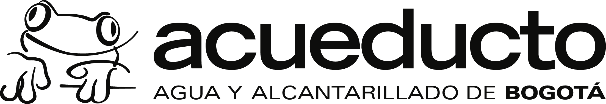 ACUERDO DE JUNTA DIRECTIVA EAAB No. 62 DE 2020Tarifas para la Prestación de los Servicios de Acueducto y Alcantarillado(Precios de diciembre de 2020)Cordialmente, Tarifas para Contratos de Suministro de Agua e Interconexión$ de diciembre de 2020Tarifa para Nuevos Contratos de Suministro de agua, Contratos de Interconexión y/o Contratos de Suministro de Agua e Interconexión(*) Nota: Los cargos fijos y cargos por consumo con y sin incremento, podrán ser consultados en la página web de la empresa www.acueducto.com.coEstrato y Clase/UsoBOGOTÁ D.CBOGOTÁ D.CBOGOTÁ D.CBOGOTÁ D.CBOGOTÁ D.CBOGOTÁ D.CEstrato y Clase/UsoServicio AcueductoServicio AcueductoServicio AcueductoServicio AlcantarilladoServicio AlcantarilladoServicio AlcantarilladoEstrato y Clase/UsoCargo Fijo
$/Suscriptor/mesCargo Básico 
$/m3Cargo No Básico
$/m3Cargo Fijo
$/Suscriptor/mesCargo Básico 
$/m3Cargo No Básico
$/m3Estrato 1 $ 2.065,19  $ 809,95  $ 2.699,84  $ 975,39  $ 838,51  $ 2.795,02 Estrato 2 $ 4.130,38  $ 1.619,90  $ 2.699,84  $ 1.950,77  $ 1.677,01  $ 2.795,02 Estrato 3 $ 5.851,37  $ 2.294,86  $ 2.699,84  $ 2.763,60  $ 2.375,77  $ 2.795,02 Estrato 4 $ 6.883,96  $ 2.699,84  $ 2.699,84  $ 3.251,29  $ 2.795,02  $ 2.795,02 Estrato 5 $ 15.420,07  $ 4.184,75  $ 4.184,75  $ 8.095,71  $ 4.220,48  $ 4.220,48 Estrato 6 $ 18.862,05  $ 4.454,74  $ 4.454,74  $ 11.249,46  $ 4.499,98  $ 4.499,98 Comercial $ 10.325,94  $ 4.049,76  $ 4.049,76  $ 4.876,94  $ 4.192,53  $ 4.192,53 Industrial $ 8.949,15  $ 3.725,78  $ 3.725,78  $ 4.259,19  $ 3.996,88  $ 3.996,88 Oficial $ 6.883,96  $ 2.699,84  $ 2.699,84  $ 3.251,29  $ 2.795,02  $ 2.795,02 Estrato y Clase/UsoSOACHASOACHASOACHASOACHASOACHASOACHAEstrato y Clase/UsoServicio AcueductoServicio AcueductoServicio AcueductoServicio AlcantarilladoServicio AlcantarilladoServicio AlcantarilladoEstrato y Clase/UsoCargo Fijo
$/Suscriptor/mesCargo Básico 
$/m3Cargo No Básico
$/m3Cargo Fijo
$/Suscriptor/mesCargo Básico 
$/m3Cargo No Básico
$/m3Estrato 1 $ 2.065,19  $ 954,43  $ 2.413,22  $ 975,39  $ 815,13  $ 2.401,68 Estrato 2 $ 4.130,38  $ 1.983,67  $ 2.413,22  $ 1.950,77  $ 1.643,95  $ 2.401,68 Estrato 3 $ 6.883,96  $ 2.413,22  $ 2.413,22  $ 3.251,29  $ 2.401,68  $ 2.401,68 Estrato 4 $ 6.883,96  $ 2.413,22  $ 2.413,22  $ 3.251,29  $ 2.401,68  $ 2.401,68 Estrato 5 $ 15.420,07  $ 4.392,06  $ 4.392,06  $ 8.095,71  $ 3.890,72  $ 3.890,72 Estrato 6 $ 18.862,05  $ 4.392,06  $ 4.392,06  $ 11.249,46  $ 3.890,72  $ 3.890,72 Comercial $ 10.325,94  $ 4.271,40  $ 4.271,40  $ 4.876,94  $ 3.818,67  $ 3.818,67 Industrial $ 8.949,15  $ 4.392,06  $ 4.392,06  $ 4.259,19  $ 3.890,72  $ 3.890,72 Oficial $ 6.883,96  $ 2.413,22  $ 2.413,22  $ 3.251,29  $ 2.401,68  $ 2.401,68 Estrato y Clase/UsoGACHANCIPÁGACHANCIPÁGACHANCIPÁTOCANCIPÁTOCANCIPÁTOCANCIPÁEstrato y Clase/UsoServicio AcueductoServicio AcueductoServicio AcueductoServicio AcueductoServicio AcueductoServicio AcueductoEstrato y Clase/UsoCargo Fijo
$/Suscriptor/mesCargo Básico 
$/m3Cargo No Básico
$/m3Cargo Fijo
$/Suscriptor/mesCargo Básico 
$/m3Cargo No Básico
$/m3Estrato 1 $ 5.507,17  $ 1.472,02  $ 1.840,02  $ 2.065,19  $ 512,90  $ 1.709,66 Estrato 2 $ 5.507,17  $ 1.472,02  $ 1.840,02  $ 4.130,38  $ 1.025,80  $ 1.709,66 Estrato 3 $ 6.195,56  $ 1.656,02  $ 1.840,02  $ 5.851,37  $ 1.453,21  $ 1.709,66 Estrato 4 $ 6.883,96  $ 1.840,02  $ 1.840,02  $ 6.883,96  $ 1.709,66  $ 1.709,66 Estrato 5 $ 10.325,94  $ 2.760,03  $ 2.760,03  $ 10.325,94  $ 2.564,49  $ 2.564,49 Estrato 6 $ 11.014,34  $ 2.944,03  $ 2.944,03  $ 11.014,34  $ 2.735,46  $ 2.735,46 Comercial $ 10.325,94  $ 2.760,03  $ 2.760,03  $ 10.325,94  $ 2.564,49  $ 2.564,49 Industrial $ 11.702,73  $ 3.128,03  $ 3.128,03  $ 9.637,54  $ 2.393,52  $ 2.393,52 Oficial $ 6.883,96  $ 1.840,02  $ 1.840,02  $ 6.883,96  $ 1.709,66  $ 1.709,66 Componente TarifarioTarifa ($/m3)CMOc $       282,05 CMOp $       116,43 CMI $       419,10 CMT $         11,72 Tarifa Contratos $       829,30 SubsistemaCMOCMICMTTarifaCosto del Subsistema de Suministro$ 276,12$ 301,84$ 11,72$ 589,68Peaje del Subsistema de Transporte$ 141,50$ 136,18$ 277,68Contratos de Suministro e interconexión al Subsistema de Transporte$ 417,62$ 438,02$ 11,72$ 867,36